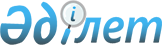 О внесении изменения и дополнений в приказ Министра индустрии и инфраструктурного развития Республики Казахстан от 26 июня 2019 года № 436 "Об утверждении Правил использования технических средств для фиксации фактов совершения административных правонарушений и действий сотрудниками органов транспортного контроля"Приказ Министра индустрии и инфраструктурного развития Республики Казахстан от 29 апреля 2021 года № 203. Зарегистрирован в Министерстве юстиции Республики Казахстан 11 мая 2021 года № 22721
      ПРИКАЗЫВАЮ:
      1. Внести в приказ Министра индустрии и инфраструктурного развития Республики Казахстан от 26 июня 2019 года № 436 "Об утверждении Правил использования технических средств для фиксации фактов совершения административных правонарушений и действий сотрудниками органов транспортного контроля" (зарегистрирован в Реестре государственной регистрации нормативных правовых актов за № 18944, опубликован 4 июля 2019 года в Эталонном контрольном банке нормативных правовых актов Республики Казахстан) следующие изменение и дополнения:
      в Правилах использования технических средств для фиксации фактов совершения административных правонарушений и действий сотрудниками органов транспортного контроля, утвержденных указанным приказом: 
      пункт 2 изложить в следующей редакции:
      "2. В настоящих Правилах используются следующие основные понятия:
      1) Ситуационный центр – структурное подразделение Комитета транспорта Министерства индустрии и инфраструктурного развития Республики Казахстан, осуществляющее мониторинг и контроль на автомобильном транспорте постов транспортного контроля в режиме реального времени;
      2) интеллектуальный прибор наблюдения – компонент интеллектуальной транспортной системы, включающий в себе стационарный или мобильный приборы видеонаблюдения, прошедшие метрологическую поверку, фиксирующие факт и время совершения административного правонарушения в области автомобильного транспорта, тип, государственный регистрационный знак, скорость и направление движения транспортного средства;
      3) портативный носимый видеорегистратор (далее – видеожетон) – техническое устройство, предназначенное для осуществления аудиовидеозаписи сотрудниками Инспекции транспортного контроля Комитета транспорта Министерства индустрии и инфраструктурного развития Республики Казахстан (далее – Инспекция).";
      дополнить главой 3 следующего содержания:
      "Глава 3. Порядок использования интеллектуального прибора наблюдения. 
      25. Интеллектуальный прибор наблюдения предназначен для сбора доказательной базы при выявлении и пресечении административных правонарушений в области автомобильного транспорта и передачи формализованной информации в Ситуационный центр и посты транспортного контроля в режиме реального времени. 
      26. В случае технической неисправности (в том числе потери сигналов каналов связи для онлайн передачи данных) интеллектуальный прибор наблюдения сохраняет данные в автоматическом режиме в локальной памяти, после налаживания канала передачи данных – передает информацию с указанием режима реального времени.
      27. Мобильный интеллектуальный прибор наблюдения устанавливается на автотранспортном средстве, стационарный интеллектуальный прибор наблюдения – на автомобильных дорогах общего пользования.
      28. Каждому интеллектуальному прибору наблюдения присваивается инвентарный номер для учета в работе при выдаче, приемке прибора и выгрузке информационных данных.
      29. Учет выдачи и сдачи мобильных интеллектуальных приборов наблюдения регистрируется в журнале по форме, согласно приложению 3 к настоящим Правилам, который хранится в канцелярии Инспекции. Листы журнала нумеруются, прошнуровываются и скрепляются печатью.
      30. Техническая эксплуатация интеллектуальных приборов наблюдения производится в соответствии с инструкцией завода-изготовителя.
      31. В случае неисправности интеллектуального прибора наблюдения сотрудник Инспекции незамедлительно уведомляет об этом дежурного Ситуационного центра.";
      дополнить приложением 3 согласно приложению к настоящему приказу.
      3. Комитету транспорта Министерства индустрии и инфраструктурного развития Республики Казахстан в установленном законодательством порядке обеспечить:
      1) государственную регистрацию настоящего приказа в Министерстве юстиции Республики Казахстан;
      2) размещение настоящего приказа на интернет-ресурсе Министерства индустрии и инфраструктурного развития Республики Казахстан.
      4. Контроль за исполнением настоящего приказа возложить на курирующего вице-министра индустрии и инфраструктурного развития Республики Казахстан.
      5. Настоящий приказ вводится в действие по истечении десяти календарных дней после дня его первого официального опубликования. Журнал учета выдачи и сдачи мобильных интеллектуальных приборов наблюдения _____________________________________________________________________ (наименование Инспекции)
      Внутренняя сторона обложки
      Примечание: Сдача мобильных интеллектуальных приборов наблюдения осуществляется сотрудником принявшим прибор.
					© 2012. РГП на ПХВ «Институт законодательства и правовой информации Республики Казахстан» Министерства юстиции Республики Казахстан
				
      Министр индустрии и
инфраструктурного развития
Республики Казахстан 

Б. Атамкулов
Приложение к приказу
Министра индустрии и
инфраструктурного развития
Республики Казахстан
от 29 апреля 2021 года № 203Приложение 3
к Правилам использования
технических средств для
фиксации фактов совершения
административных
правонарушений
и действий сотрудниками
органов
транспортного контроля
Начат "___" _______ 20 __ года
Окончен "___" _______ 20 __ года
№
Инвентарный номер прибора
Фамилия, имя, отчество (при его наличии) сотрудника принявщего прибора.
Подпись сотрудника, дата и время приеме прибора
Подпись сотрудника, дата и время сдачи прибора
Дата и время выгрузки информации и продолжи тельности видеозаписи (час.минут) (в случае отсутствия возможности данных в режиме реального времени)
1
2
3
4
5
6